生命教育專業發展中心（Life Education Professional Development Center，LEPDC）112年度高中以下各教育階段-生命教育議題融入課程 成果嘉年華實施計畫壹、依據一、中華民國111年7月20日臺教學（二）字第1112804009號函訂定教育部推動生命教育計畫。二、中華民國111年4月25日臺教國署學字第1110053366號112年度計畫下授核定文。貳、目標一、協助各級教育階段教師理解生命教育議題學習主題與實質內涵。二、提供各級教育階段教師生命教育議題融入教學示例與教學資源。三、提升各級教育階段教師教學實務知能。四、檢核教學資源研發成果之實用性。參、辦理單位一、指導單位：教育部國民及學前教育署二、承辦單位：生命教育專業發展中心(國立羅東高中) 肆、參與對象一、各縣市政府友善校園生命教育學輔工作團隊請薦派1-2位承辦教師。二、全國高中以下各級教育階段對生命教育有興趣之教師。三、全國各大學師資培育生。伍、嘉年華課程資訊、課程代碼如下【各場次報名截止時間：112年07月14日（五）】陸、課程內容與規劃【詳如附件】柒、報名方式一、參加人員請至「全國教師在職進修資訊網」線上報名。二、普通型高中生命教育必修課授課教師，請另行參與生命教育學科中心所辦理「111學年度生命教育教師教學實務研討暨發表會」研習。捌、經費一、研習所需經費由生命教育專業發展中心(LEPDC)112年度工作計畫核定經費支應。二、請各校惠予參加人員公假。玖、課程報名如有疑義，請洽生命教育專業發展中心盧怡欣專任助理，電話：（03）9576903。附件生命教育專業發展中心（Life Education Professional Development Center，LEPDC）                                    112年度高中以下各教育階段-生命教育議題融入課程     成果嘉年華第一場次課程表(南區)【第一天】時間：112年07月18日（二）08:50-16:30地點：臺南市長榮大學-第二教學大樓 T20315階梯教室主持人：臺南市進學國民小學  王淑慧  老師生命教育專業發展中心（Life Education Professional Development Center，LEPDC）112年度高中以下各教育階段-生命教育議題融入課程      成果嘉年華第一場次課程表(南區)【第二天】時間：112年07月19日（三）08:50 – 16:30地點：臺南市長榮大學 - 第二教學大樓 T20315階梯教室主持人：苗栗縣烏眉國中 黃淑麗老師生命教育專業發展中心（Life Education Professional Development Center，LEPDC）112年度高中以下各教育階段-生命教育議題融入課程成果嘉年華第二場次課程表北區【第一天】時間：112年07月20日（四）08:50 -16:40地點：新北市徐匯中學-依納爵樓 演藝廳主持人：基隆市立明德國民中學  王淳純老師生命教育專業發展中心（Life Education Professional Development Center，LEPDC）112年度高中以下各教育階段-生命教育議題融入課程成果嘉年華第二場次北區 課程表【第二天】時間：111年07月21日（五）08:50 – 16:30地點：新北市徐匯中學-依納爵樓 演藝廳主持人：臺中市烏日區五光國民小學 曾慕嫺主任附件二、交通方式生命教育議題融入課程 成果嘉年華-第一場次(南區)日期：112年07月18月(二)-19日(三) 地點：臺南市長榮大學 - 第二教學大樓 T20315階梯教室交通如下圖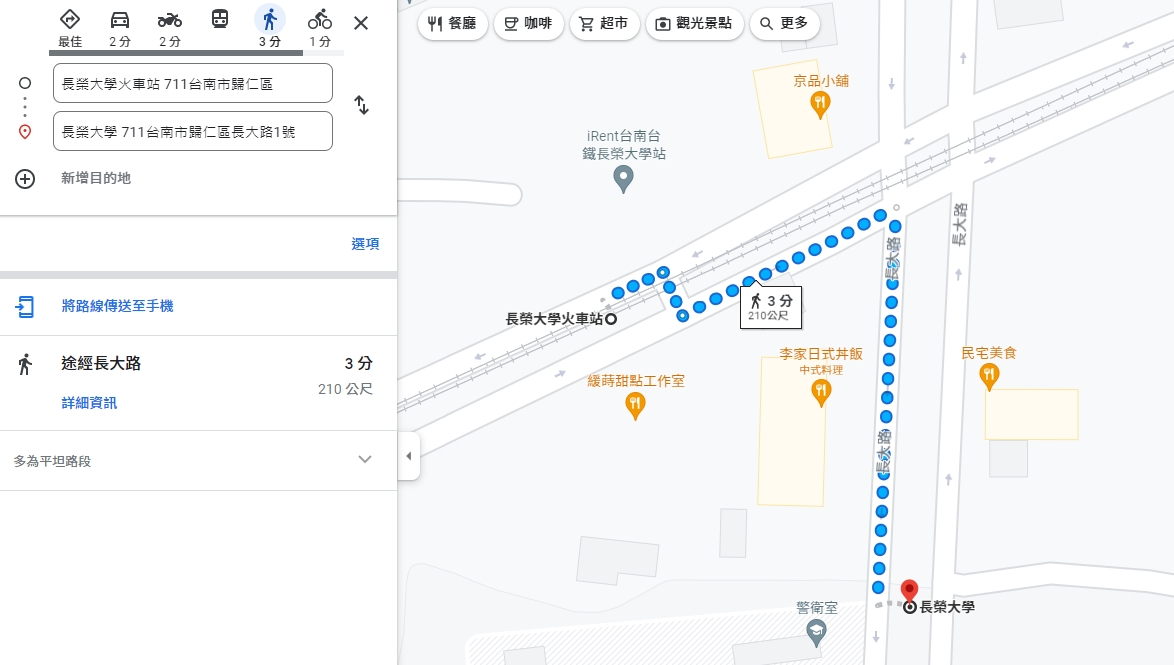 生命教育議題融入課程 成果嘉年華-第二場次(北區)日期：112年07月20月(四)-21日(五) 地點：新北市徐匯中學-依納爵樓 演藝廳(新北市蘆洲區中山一路1號)交通如下圖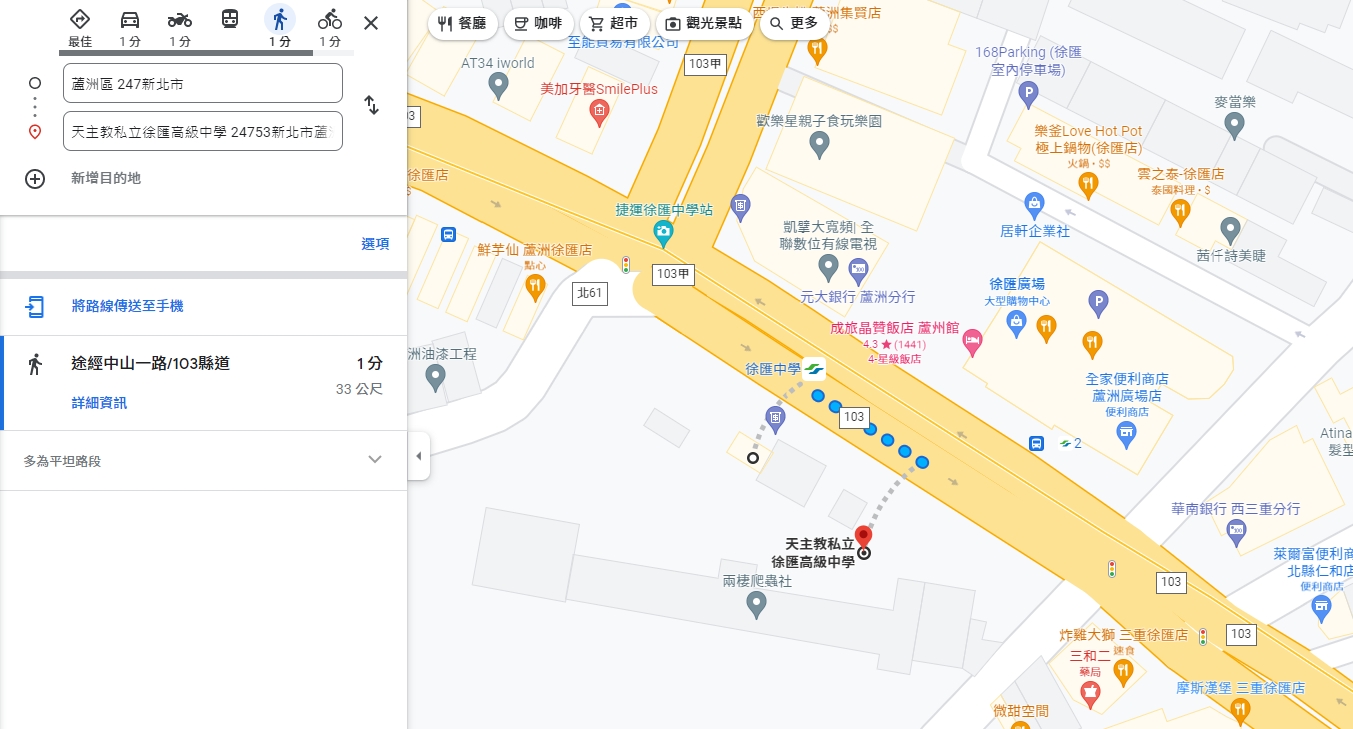 場次日期地點課程代碼一112年07月18日(二）-19日（三）08:50-16:30臺南市長榮大學第二教學大樓 T20315階梯教室(臺南市歸仁區長大路1號)3880159二112年07月20日(四）-21日（五）08:50-16:30新北市徐匯中學-依納爵樓 演藝廳(新北市蘆洲區中山一路1號)3880174時間時間min發表主題主持人/發表者112年07月18日(二)08:50-09:0010始業式國教署長官國立羅東高中 校長生命教育專業發展中心 召集人曾璧光 校長112年07月18日(二)【專題演講】【專題演講】【專題演講】【專題演講】112年07月18日(二)09:00-11:00120生命教育議題的五個面向國科會人文社會科學研究中心 博士後研究 陳奕融老師 112年07月18日(二)11:00-11:1010休息片刻休息片刻112年07月18日(二)【教學示例發表實作】【教學示例發表實作】【教學示例發表實作】【教學示例發表實作】112年07月18日(二)11:10-12:0050【北宜花區社群實作與分享】藝起PLAY-藝術療癒活動與生命教育北宜花區共備社群教師新北市板橋國小-汪筱媛宜蘭縣壯圍國中-賴儀庭宜蘭縣冬山國中-蕭家怡花蓮縣宜昌國中-藍惠寧112年07月18日(二)12:00-13:3090午餐+午休午餐+午休112年07月18日(二)【教學示例發表實作】每組報告45分鐘【教學示例發表實作】每組報告45分鐘【教學示例發表實作】每組報告45分鐘【教學示例發表實作】每組報告45分鐘112年07月18日(二)13:30-14:1590【北區社群】教學示例分享與討論北區挫折復原力共備社群教師新北市同榮國小-黃綉棉桃園市文欣國小-王茹青新北市金陵女中 連千惠(社群運作+復原力圖卡)112年07月18日(二)14:15-15:0090【南區社群】教學示例分享與討論南區共備社群教師高雄市正義國小-韋龍方臺南市進學國小-王淑慧高雄市五甲國中-李泓穎112年07月18日(二)15:00-15:1010休息片刻休息片刻112年07月18日(二)15:10-16:4090核心提問設計與引導思考 國立羅東高中 胡敏華老師112年07月18日(二)16:40回饋/討論/明天見回饋/討論/明天見時間時間min發表主題主持人/發表者112年07月19日(三)08:50-09:0010開啟新頁生命教育專業發展中心協同召集人 胡敏華老師112年07月19日(三)【教學示例發表實作】每組分享60分鐘【教學示例發表實作】每組分享60分鐘【教學示例發表實作】每組分享60分鐘【教學示例發表實作】每組分享60分鐘112年07月19日(三)09:00-11:00120【校長讀書會】生命教育建構校園實務分享生命教育校長精進團隊112年07月19日(三)09:00-11:00120【中區】教學示例案分享中區共備社群教師群臺中市旭光國小-曾蕙苓臺中市五光國小-曾慕嫺臺中市吉峰國小-許秋鈺南投縣復臨國際學校-劉宥佑臺中市道禾實驗學校-石怡穎112年07月19日(三)11:00-11:1010休息片刻休息片刻112年07月19日(三)11:10-12:1060【公共電視教學研發專案】以生命教育為本的自我傷害因應與公視影片整合課程公視影片議題融入小組教師群112年07月19日(三)12:10-13:3080午餐午餐112年07月19日(三)【專題討論】【專題討論】【專題討論】【專題討論】112年07月19日(三)13:30-14:3060SDGS中的生命教育內涵-以海洋資源保育為例國立羅東高中 陳雅琦老師112年07月19日(三)14:30-14:4010休息片刻休息片刻112年07月19日(三)14:40-16:1090SDGS中的生命教育內涵-以性別平權為例的引導討論國立羅東高中 胡敏華老師112年07月19日(三)16:10-16:3030綜合回饋與討論綜合回饋與討論112年07月19日(三)16:30-明年見!明年見!時間時間min發表主題主持人/發表者112年07月20日(四)08:50-09:0010始業式國教署長官國立羅東高中 校長生命教育專業發展中心 召集人曾璧光 校長112年07月20日(四)【專題演講】【專題演講】【專題演講】【專題演講】112年07月20日(四)09:00-11:00120生命教育議題的五個面向中國文化大學哲學系 傅皓政 教授112年07月20日(四)11:00-11:1010休息片刻休息片刻112年07月20日(四)【教學示例發表實作】【教學示例發表實作】【教學示例發表實作】【教學示例發表實作】112年07月20日(四)11:10-12:0050【北宜花區社群實作與分享】藝起PLAY-藝術療癒活動與生命教育北宜花區共備教師新北市板橋國小-汪筱媛宜蘭縣壯圍國中-賴儀庭宜蘭縣冬山國中-蕭家怡花蓮縣宜昌國中-藍惠寧112年07月20日(四)12:00-13:3090午餐午餐112年07月20日(四)【教學示例發表實作】每組報告45分鐘【教學示例發表實作】每組報告45分鐘【教學示例發表實作】每組報告45分鐘【教學示例發表實作】每組報告45分鐘112年07月20日(四)13:30-15:0090【北區】教學示例分享與討論北區挫折復原力共備教師基隆市明德國中-王淳純桃園市政府教育局-羅貝珍新竹市水源國小-江惠瑜賴芳玉112年07月20日(四)13:30-15:0090【南區】教學示例分享與討論南區共備教師高雄市中庄國中-林欣蓓雲林縣東勢國中-王鈺雯高雄市五甲國中-李泓穎112年07月20日(四)15:00-15:1010休息片刻休息片刻112年07月20日(四)15:10-16:4090核心提問設計與引導思考 國立羅東高中 胡敏華老師112年07月20日(四)16:40回饋/討論/明天見回饋/討論/明天見時間時間min發表主題主持人/發表者112年07月21日(五)08:50-09:0010開啟新頁生命教育專業發展中心協同召集人 胡敏華老師112年07月21日(五)【教學示例發表實作】【教學示例發表實作】【教學示例發表實作】【教學示例發表實作】112年07月21日(五)09:00-11:00120【校長讀書會】生命教育建構校園實務分享生命教育校長精進團隊112年07月21日(五)09:00-11:00120【中區】教學示例案分享中區共備教師群臺中市旭光國小-曾蕙苓臺中市五光國小-曾慕嫺臺中市吉峰國小-許秋鈺南投縣復臨國際學校-劉宥佑112年07月21日(五)11:00-11:1010休息片刻休息片刻112年07月21日(五)11:10-12:1060【公共電視教學研發專案】以生命教育為本的自我傷害因應與公視影片整合課程公視影片議題融入小組教師群112年07月21日(五)12:10-13:3080午餐+午休午餐+午休112年07月21日(五)【專題討論】【專題討論】【專題討論】【專題討論】112年07月21日(五)13:30-15:0090SDGS中的生命教育內涵-以性別平權為例友性創心協會 賴友梅執行長112年07月21日(五)15:00-15:1010休息片刻休息片刻112年07月21日(五)15:10-16:1060SDGS中的生命教育內涵-以海洋資源保育為例國立羅東高中陳雅琦老師112年07月21日(五)16:10-16:3020綜合回饋與討論綜合回饋與討論112年07月21日(五)16:30-明年見!明年見!